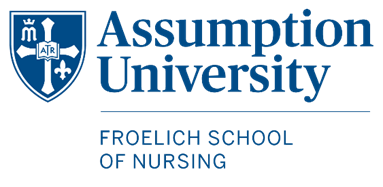 Change of Major ApplicationFaculty Letter of RecommendationDirections: Please complete this form and email it to the Froelich School of Nursing Student Affairs Committee at nursing@assumption.edu. Please include the applicant’s name in the subject line of the email.  Please submit by 4pm on December 1 (Spring semester first year deadline) or May 1 (Fall semester of second year deadline). If December 1 or May 1 falls on a weekend, the application is due by the following Monday.  Name of Applicant:Referee’s Name and Position:In comparison to others with whom you have taught or worked, please rate the applicant in the following areas:How long have you known the applicant and in what capacity?Please share your thoughts regarding the applicant’s ability to succeed in the Froelich School of Nursing:Unable to JudgeBelow AverageAverage (Upper 50%)Above Average (Upper 20%)Outstanding (Upper 5%)Written CommunicationOral CommunicationInterpersonal SkillsOrganizationAttendance